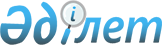 Об утверждении Правил оказания социальной помощи, установления ее размеров и определения перечня отдельных категорий нуждающихся граждан в Шалкарском районеРешение Шалкарского районного маслихата Актюбинской области от 15 сентября 2023 года № 105. Зарегистрировано Департаментом юстиции Актюбинской области 20 сентября 2023 года № 8402
      В соответствии со статьей 56 Бюджетного кодекса Республики Казахстан, статьей 6 Закона Республики Казахстан "О местном государственном управлении и самоуправлении в Республике Казахстан", постановлением Правительства Республики Казахстан от 30 июня 2023 года № 523 "Об утверждении Типовых правил оказания социальной помощи, установления ее размеров и определения перечня отдельных категорий нуждающихся граждан", Шалкарский районный маслихат РЕШИЛ:
      1. Утвердить прилагаемые Правил оказания социальной помощи, установления ее размеров и определения перечня отдельных категорий нуждающихся граждан в Шалкарском районе согласно приложению 1 к настоящему решению.
      2. Признать утратившими силу некоторые решения Шалкарского районного маслихата согласно приложению 2 к настоящему решению.
      3. Настоящее решение вводится в действие по истечении десяти календарных дней после дня его первого официального опубликования. Правила оказания социальной помощи, установления ее размеров и определения перечня отдельных категорий нуждающихся граждан в Шалкарском районе
      1. Настоящие Правила оказания социальной помощи, установления ее размеров и определения перечня отдельных категорий нуждающихся граждан в Шалкарском районе (далее – Правила) разработаны в соответствии с постановлением Правительства Республики Казахстан от 30 июня 2023 года № 523 "Об утверждении Типовых правил оказания социальной помощи, установления ее размеров и определения перечня отдельных категорий нуждающихся граждан" (далее – Типовые правила) и определяют порядок оказания социальной помощи, установления размеров и определения перечня отдельных категорий нуждающихся граждан. Глава 1. Общие положения
      2. Основные термины и понятия, которые используются в настоящих Правилах:
      1) "Государственная корпорация "Правительство для граждан" (далее – уполномоченная организация) – юридическое лицо, созданное по решению Правительства Республики Казахстан для оказания государственных услуг в соответствии с законодательством Республики Казахстан, организации работы по приему заявлений и выдаче их результатов услугополучателю по принципу "одного окна", обеспечения оказания государственных услуг в электронной форме;
      2) специальная комиссия – комиссия, создаваемая решением акима Шалкаркого района Актюбинской области, по рассмотрению заявления лица (семьи), претендующего на оказание социальной помощи отдельным категориям нуждающихся граждан;
      3) праздничные дни – дни национальных и государственных праздников Республики Казахстан;
      4) социальная помощь - помощь, предоставляемая местными исполнительными органами (далее – МИО) в денежной или натуральной форме отдельным категориям нуждающихся граждан (далее – получатели), а также к праздничным дням и памятным датам.
      5) уполномоченный орган по оказанию социальной помощи (далее уполномоченный орган) – государственное учреждение "Шалкарский районный отдел занятости и социальных программ", осуществляющее оказание социальной помощи;
      6) прожиточный минимум – минимальный денежный доход на одного человека, равный по величине стоимости минимальной потребительской корзины, рассчитываемый республиканским государственным учреждением "Департамент Бюро национальной статистики Агентства по стратегическому планированию и реформам Республики Казахстан по Актюбинской области";
      7) среднедушевой доход – доля совокупного дохода семьи, приходящаяся на каждого члена семьи в месяц;
      8) участковая комиссия – специальная комиссия, создаваемая решением акимов города и сельского округа для проведения обследования материального положения лиц (семей), обратившихся за адресной социальной помощью;
      9) предельный размер – утвержденный максимальный размер социальной помощи.
      3. Данные Правила распространяются на лиц, постоянно проживающих в Шалкарском районе.
      4. Меры социальной поддержки, предусмотренные пунктом 4 статьей 71, пунктом 3 статьи 170, пунктом 3 статьи 229 Социального кодекса, подпунктом 2) пункта 1 статьи 10, подпунктом 2) пункта 1 статьи 11, подпунктом 2) пункта 1 статьи 12, подпунктом 2) статьи 13, статьей 17 Закона Республики Казахстан "О ветеранах", оказываются в порядке, определенном настоящими Правилами.
      5. Социальная помощь предоставляется единовременно и (или) периодически (ежемесячно, ежеквартально, 1 раз в полугодие, 1 раз в год) . Глава 2. Порядок определения перечня категорий получателей социальной помощи и установления размеров социальной помощи
      6. Социальная помощь к праздничным дням оказывается единовременно в виде денежных выплат следующим категориям граждан:
      1) ко Дню Победы- 9 мая:
      ветеранам Великой Отечественной войны в размере 2140000 (двух миллионов ста сорока тысяч) тенге;
      ветеранам, приравненным по льготам к ветеранам Великой Отечественной войны, ветеранам боевых действий на территории других государств в размере 230000 (двухсот тридцати тысяч) тенге;
      другим лицам, на которых распространяется действие Закона "О ветеранах" в размере 150000 (ста пятидесяти тысяч) тенге;
      лицам проработавшим (прослужившим) не менее шести месяцев с 22 июня 1941 года по 9 мая 1945 года и не награжденным орденами и медалями бывшего Союза ССР за самоотверженный труд и безупречную воинскую службу в тылу в годы Великой Отечественной войны в размере 100000 (ста тысяч) тенге;
      супругам (супруг) умерших участников Великой Отечественной войны не вступившим в повторный брак в размере 100000 (ста тысяч) тенге;
      родителям и супругам военнослужащих умерших после прохождения военной службы в Афганистане, не вступивших в повторный брак в размере 100000 (ста тысяч) тенге;
      2) ко Дню Конституции Республики Казахстан – 30 августа:
      лицам, имеющим инвалидность из числа получателей государственных социальных пособий и пенсионерам по возрасту в размере 50000 (пятидесяти тысяч) тенге;
      3) ко Дню Независимости Республики Казахстан -16 декабря:
      лицам, принимавшим участие в событиях 17-18 декабря 1986 года на территории Казахстана, установленные Законом Республики Казахстан от 14 апреля 1993 года "О реабилитации жертв массовых политических репрессий" в размере 120000 (ста двадцати тысяч) тенге;
      7. Основаниями для отнесения граждан к категории нуждающихся являются:
      1) причинение ущерба гражданину (семье) либо его имуществу вследствие стихийного бедствия или пожара, либо наличие социально значимого заболевания;
      2) наличие среднедушевого дохода, не превышающего однократного размера прожиточного минимума;
      3) сиротство, отсутствие родительского попечения;
      4) неспособность к самообслуживанию в связи с преклонным возрастом;
      5) освобождение из мест лишения свободы, нахождение на учете службы пробации.
      8. Социальная помощь предоставляется единовременно и (или) периодически (ежемесячно, один раз в год):
      1) гражданам , имеющим социально-значимые заболевания, а именно:
      лицам, страдающим онкологическими заболеваниями и лицам, страдающим туберкулезным заболеванием, находящимся на амбулаторном лечении, согласно списков, предоставленных государственным коммунальным предприятием "Шалкарская районная больница" на праве хозяйственного ведения государственного учреждения "Управление здравоохранения Актюбинской области" и лицам, инфицированным вирусом иммунодефицита человека, согласно справок, предоставляемых государственным коммунальным предприятием "Областной центр по профилактике и борьбе со СПИД" на праве хозяйственного ведения государственного учреждения "Управление здравоохранения Актюбинской области", без учета дохода, ежемесячно но не более 6 (шести) месяцев в году- в размере 10 (десяти) месячных расчетных показателей;
      2) сиротство; отсутствие родительского попечения; неспособность к самообслуживанию в связи с преклонным возростом, нахождение на учете службы пробации – предоставляется единовременно, с учетом среднедушевого дохода лица (семьи), не превышающего порога однократного размера прожиточного минимума в размере 140 000 (ста сорока тысяч) тенге;
      3) в случае причинения ущерба гражданину (семье) либо его имуществу вследствие стихийного бедствия или пожара, без учета среднедушевого дохода, единовременно - в размере 200 (двухсот) месячных расчетных показателей;
      4) лицам, освобожденным из мест лишения свободы, обратившиеся не позднее шести месяцев с момента освобождения без учета дохода единовременно в размере 140 000 (ста сорока тысяч) тенге.
      Сноска. Пункт 9 с изменениями, внесенными решением Шалкарского районного маслихата Актюбинской области от 03.04.2024 № 225 (вводится в действие по истечении десяти календарных дней после дня его первого официального опубликования).


      9. Сроки обращения за социальной помощью в случае причинения ущерба гражданину (семье) либо его имуществу вследствие стихийного бедствия или пожара, либо наличия социально значимых заболеваний:
      не позднее шести месяцев с момента возникновения ситуации.
      10. Размер оказываемой социальной помощи в каждом отдельном случае определяет специальная комиссия и указывает его в заключении о необходимости оказания социальной помощи. Глава 3. Порядок оказания социальной помощи
      11. Социальная помощь к праздничным дням оказывается по спискам, утверждаемым МИО Шалкарского района по представлению уполномоченной организации либо иных организаций без истребования заявлений от получателей.
      В случае наличия права отдельных категории граждан на социальную помощь (в соответствии статуса) к различным праздничным дням оказывается один вид социальной помощи (более высокий по размеру).
      Социальная помощь оказывается в случае, если лица не находятся на полном государственном обеспечении.
      12. Порядок оказания социальной помощи, основания для прекращения и возврата предоставляемой социальной помощи определяется согласно Типовым правилам.
      13. Финансирование расходов на предоставление социальной помощи осуществляется в пределах средств, предусмотренных бюджетом Шалкарского района на текущий финансовый год. Глава 4. Основания для прекращения и возврата предоставляемой социальной помощи
      14. Социальная помощь прекращается в следующих случаях:
      1) смерти получателя;
      2) выезда получателя на постоянное проживание за пределы Шалкарского района;
      3) направления получателя на проживание в государственные медико – социальные учреждения;
      4) выявления недостоверных сведений, представленных заявителем.
      Выплата социальной помощи прекращается с месяца наступления указанных обстоятельств.
      15. Излишне выплаченные суммы подлежат возврату в добровольном порядке, неправомерно полученные суммы подлежат возврату в добровольном или в судебном порядке. Глава 5. Заключительное положение
      16. Мониторинг и учет предоставления социальной помощи проводит уполномоченный орган по оказанию социальной помощи с использованием базы данных автоматизированной информационной системой "Е–собес". Перечень признаваемых утратившими силу некоторых решений Шалкарского районного маслихата
      1) решение Шалкарского районного маслихата от 2 ноября 2020 года № 565 "Об утверждении Правил оказания социальной помощи, установления размеров и определения перечня отдельных категорий нуждающихся граждан в Шалкарском районе" (зарегистрированное в Реестре государственной регистрации нормативных правогвых актов № 7650);
      2) решение Шалкарского районного маслихата от 1 сентября 2022 года № 277 " О внесении изменений в решение Шалкарского районного маслихата от 2 ноября 2020 года № 565 "Об утверждении Правил оказания социальной помощи, установления размеров и определения перечня отдельных категорий нуждающихся граждан в Шалкарском районе"" (зарегистрированное в Реестре государственной регистрации нормативных правогвых актов № 29430);
      3) решение Шалкарского районного маслихата от 7 декабря 2022 года № 327 " О внесении изменений в решение Шалкарского районного маслихата от 2 ноября 2020 года № 565 "Об утверждении Правил оказания социальной помощи, установления размеров и определения перечня отдельных категорий нуждающихся граждан в Шалкарском районе"" (зарегистрированное в Реестре государственной регистрации нормативных правогвых актов № 31108);
      4) решение Шалкарского районного маслихата от 26 мая 2023 года № 65 " О внесении изменения в решение Шалкарского районного маслихата от 2 ноября 2020 года № 565 "Об утверждении Правил оказания социальной помощи, установления размеров и определения перечня отдельных категорий нуждающихся граждан в Шалкарском районе"" (зарегистрированное в Реестре государственной регистрации нормативных правогвых актов № 8357).
					© 2012. РГП на ПХВ «Институт законодательства и правовой информации Республики Казахстан» Министерства юстиции Республики Казахстан
				
      Председатель Шалкарского районного маслихата 

С. Бигеев
Приложения 1 к решению Шалкарского районного маслихата от 15 сентября 2023 года № 105Приложение 2 к решению Шалкарского районного маслихата от 15 сентября 2023 года № 105